Übungen / Zusatzmaterial	http://www.mein-deutschbuch.de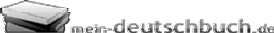  	Präpositionen mit Akkusativ	Aufgabe 1Ergänzen Sie die fehlenden Wörter.Wogegen fährt der Wagen?	- Er fährt gegen einen Baum.01. Wogegen seid ihr?	-   Wir ................................................ Überstunden.02. Gegen wen spielt der 1. FC Köln?	-   Der 1. FC Köln ................................... den HSV.03. Gegen wen spielt Erwin Schach?	- Er ................................................................ Paul.04. Für wen interessierst du dich?	-   Ich ............................................................ Katrin.05. Für wen interessiert sich Gustav?	-   Er ............................................................. Astrid.06. Für wen sind die Blumen?	-   Sie .............................................. d..... Sekretärin.07. Wofür interessiert sich Judith?	-   Sie ............................................................ Musik.08. Wofür interessieren Sie sich?	-   Ich ........................................ ein.... Deutschkurs.09. Wofür sind Sie?	-   Wir .................................... die Meinungsfreiheit.10. Wofür arbeiten Sie?	-   Ich ............................................ mein..... Familie.11. Für wie lange bist du in Portugal?	-   .......... eine Woche ....................................... dort.12. Für wie lange ist er hier?	-   Nur .......... ein..... Tag .................................. hier.13. Für wann brauchst du das Geld?	-   .......... Montag ................................................ es.14. Bis wann brauchst du den Wagen?	-   .......... morgen ............................................... ihn.15. Bis wann hast du Zeit?	- .......... 7:30 Uhr ........................................... Zeit.16. Bis wohin fährt der Zug?	- Er ......................................... nur ........... Aachen.17. Bis wohin fährst du heute?	-   Ich ........................................................ München.18. Um wie viel Uhr kommt der Zug?	-   Er ........................................................ 18:25 Uhr.19. Worum laufen die Kinder?	-   Sie .................................................... d..... Bäume.20. Wodurch geht der Mann ins Zimmer?	-   Er ......................................................d..... Fenster.21. Wofür bedankt er sich?	-   Er ................................................. d..... Geschenk.22. Kommt Detlev mit dem Auto?	- Nein, er .............................. Auto. Er geht zu Fuß. 23. Worum bemühen sie sich?	- Sie ................................................. ein..... Lösung. 24. Worüber sprecht ihr?	- Wir ....................................................... d..... Fest. 25. Wodurch läuft der Sportler?	- Er ......................................................... d..... Ziel. 26. Für wen ist der Brief?	- Er .................................... Fräulein Zimmermann. 27. Wogegen wirft Rainer den Ball?	- Er ...................................................... d..... Wand. 28. Wodurch schaut Frau Schmidt?	- Sie ....................................... ein..... Sonnenbrille. 29. Wodurch kommen die Einbrecher?	- Sie ..................................................... d..... Keller.Übungen / Zusatzmaterial	http://www.mein-deutschbuch.deAufgabe 2Stellen Sie Fragen.01. Peter ärgert sich über Petra.	-   Wer ärgert sich über Petra?-   Über wen ärgert sich Peter?02. Peter ärgert sich über den Wagen.	-   Worüber .............................................................-   Wer ....................................................................03. Hans interessiert sich für Karin:	-   Wer ....................................................................-   Für wen ..............................................................04. Hans interessiert sich für das Haus.	-   Wofür ................................................................-   Wer ....................................................................05. Gerd freut sich über das Geschenk.	-   Wer ....................................................................-   Worüber .............................................................06. Gerd freut sich über seinen Sohn.	-   Über wen ...........................................................-   Wer ....................................................................07. Ludwina erinnert sich an ihren Freund.   -   Wer ....................................................................-   An wen ..............................................................08. Erwin erinnert sich an das Wörterbuch.   -   Woran ...............................................................-   Wer ....................................................................09. Ich treffe ihn morgen.	-   Wen ...................................................................-   Wer ....................................................................-   Wann .................................................................10. Ludwig entscheidet sich für Ilona.	-   Wer ....................................................................-   Für wen ..............................................................11. Ludwig entscheidet sich für den Wein.	-  Wofür ..................................................................-   Wer ....................................................................12. Sven unterhält sich über das Wetter.	-  Wo......................................................................-  ............................................................................13. Sven unterhält sich über den Studenten.  -  ............................................................................-  ............................................................................14. Der Zug fährt durch einen Tunnel.	-   ............................................................................-  ............................................................................15. Der Wagen fährt gegen die Wand.	-   ............................................................................-  ............................................................................Lösungen zu Aufgabe 1Übungen / Zusatzmaterial	http://www.mein-deutschbuch.deWogegen seid ihr?	- Wir sind gegen Überstunden.Gegen wen spielt der 1. FC Köln?	- Der 1. FC Köln spielt gegen den HSV.Gegen wen spielt Erwin Schach?	- Er spielt gegen Paul.Für wen interessierst du dich?	- Ich interessiere mich Katrin.Für wen interessiert sich Gustav?	- Er interessiert sich für Astrid.Für wen sind die Blumen?	- Sie sind für die Sekretärin.Wofür interessiert sich Judith?	- Sie interessiert sich für Musik.Wofür interessieren Sie sich?	- Ich interessiere mich für einen Deutschkurs.Wofür sind Sie?	- Wir sind für die Meinungsfreiheit.Wofür arbeiten Sie?	- Ich arbeite für meine Familie.Für wie lange bist du in Portugal?	-   Für eine Woche bin ich dort.Für wie lange ist er hier?	-   Nur für einen Tag ist er hier.Für wann brauchst du das Geld?	- Für Montag brauche ich es.Bis wann brauchst du den Wagen?	- Bis morgen brauche ich ihn.Bis wann hast du Zeit?	- Bis 7:30 Uhr habe ich Zeit.Bis wohin fährt der Zug?	- Er fährt nur bis Aachen.Bis wohin fährst du heute?	- Ich fahre heute bis München.Um wie viel Uhr kommt der Zug?	-   Er kommt um 18:25 Uhr.Worum laufen die Kinder?	-   Sie laufen um die Bäume.Wodurch geht der Mann ins Zimmer? - Er geht durch das Fenster.Wofür bedankt er sich?	- Er bedankt sich für das Geschenk.Kommt Detlev mit dem Auto?	- Nein, er kommt ohne Auto. Er geht zu Fuß.Worum bemühen sie sich?	- Sie bemühen sich um eine Lösung.Worüber sprecht ihr?	- Wir sprechen über das Fest.Wodurch läuft der Sportler?	- Er läuft durch das Ziel.Für wen ist der Brief?	- Er ist für Fräulein Zimmermann.Wogegen wirft Rainer den Ball?	- Er wirft ihn gegen die Wand.Wodurch schaut Frau Schmidt?	- Sie schaut durch eine Sonnenbrille.Wodurch kommen die Einbrecher?	- Sie kommen durch den Keller.Lösungen zu Aufgabe 2Worüber ärgert Peter sich?	Wer ärgert sich über den Wagen?Wer interessiert sich für Karin?	Für wen interessiert Hans sich?Wofür interessiert Hans sich?	Wer interessiert sich für das Haus?Wer freut sich über das Geschenk?	Worüber freut Gerd sich?Über wen freut Gerd sich?	Wer Freut sich über seinen Sohn?Wer erinnert sich an ihren Freund?	An wen erinnert Ludwina sich?Woran erinnert Erwin sich?	Wer erinnert sich an das Wörterbuch?Wen triffst du morgen?	Wer trifft ihn morgen?	Wann triffst du ihn?Wer entscheidet sich für Ilona?	Für wen entscheidet sich Ludwig?Wofür entscheidet Ludwig sich?	Wer entscheidet sich für den Wein?Worüber unterhält Sven sich?	Wer unterhält sich über das Wetter?Über wen unterhält Sven sich?	Wer unterhält sich über den Studenten?Was fährt durch einen Tunnel?	Wodurch fährt der Zug?Was fährt gegen die Wand?	Wogegen fährt der Wagen?Weiterführende Literatur: